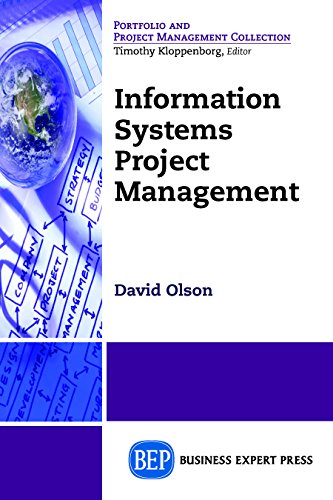 Introduction to Project ManagementPART IThe Human Element2	Human Factors in Information Systems Project Management3	Project OrganizationPART IIProject Adoption and Planning4	Project Selection and Approval5	System DevelopmentPART IIITools6	Estimation7	Quantitative Project Scheduling MethodsPART IVProject Completion8	Project Control and Assessment9	Project ImplementationIndex